MEDIA CONTACTCaitlin Wilson, Director of Corporate Communicationscaitlin.wilson@marinecu.com Joe Liethen named senior vice president of accounting and financeLA CROSSE, Wis.—May 3, 2021—Marine Credit Union recently announced the promotion of Joe Liethen to senior vice president of finance and accounting.Liethen joined the credit union in June 2020 as vice president of accounting. He spent 18 years at Kohl’s Department Stores, most recently as vice president of store finance, staffing and operations. Liethen, a Certified Public Accountant, earned his Bachelor’s from UW-Milwaukee and MBA from UW-Madison.###About Marine Credit UnionMarine Credit Union is built upon the strong belief that members are more than a credit score, and we are committed to providing financial services to all members of the community—including those with past financial challenges. Marine will continue our long-standing tradition of delivering personalized lending solutions to fit our members’ individual needs. Marine Credit Union is a full-service financial institution serving members with office locations in Wisconsin, Minnesota and Iowa. For more information, connect with us on Facebook, Twitter, YouTube and LinkedIn.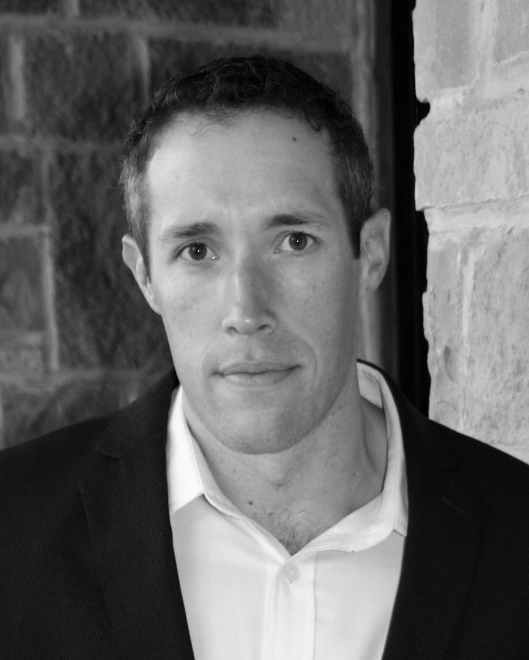 Joe Liethen, senior vice president of accounting and finance